A sound rackMounting a variety of musical instruments on a rackor a wall gives a range of possibilities. Instruments liketriangles, drums, woodblocks, maracas, cymbals andtambourines produce a great diversity of sounds.The simplest solution is to suspend the instruments bya cord so the visitor can easily reach them. Alternativesare cowbells, Indian bells, gongs, etc. Bamboo rods and hardwood blocks produce yet other sounds.Thin metal bars, pieces of brass tube or thin-wallediron tubes produce a special, shrill sound. 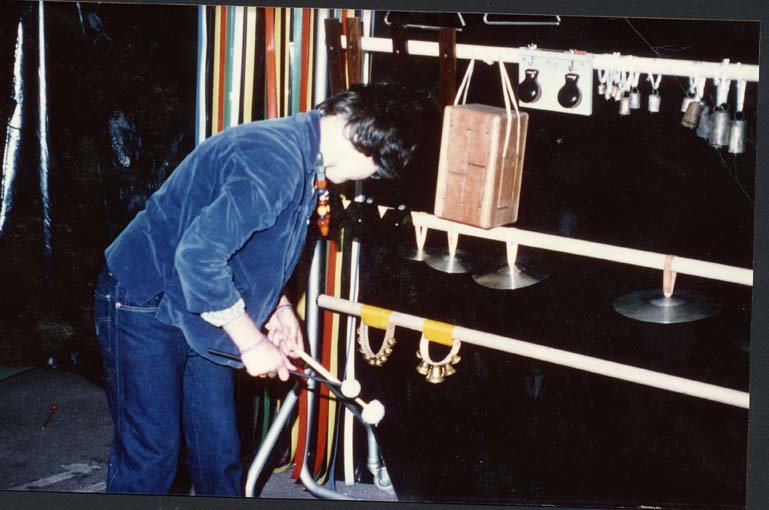 